Life, Level 4    2nd Editioncorrelated toEnglish Proficiency Standards for Adult EducationLevel 3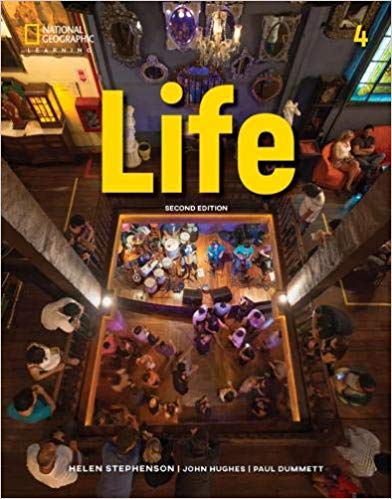 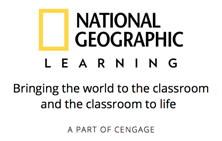 English Proficiency Standards for Adult Education, Level 3Life, Level 4Student EditionELP Standard 1An ELL can… construct meaning from oral presentations and literary and informational text through level appropriate listening, reading, and viewing.ELP Standard 1An ELL can… construct meaning from oral presentations and literary and informational text through level appropriate listening, reading, and viewing.By the end of English language proficiency level 3, an ELL can…By the end of English language proficiency level 3, an ELL can…use a developing set of strategies to:determine a central idea or theme in oral presentations and spoken and written texts 62, 86, 98retell key details38, 82, 98answer questions about key details10, 36, 58explain how the theme is developed by specific details in texts98summarize part of a text.74, 134ELP Standard 2An ELL can… participate in level appropriate oral and written exchanges of information, ideas, and analyses, in various social and academic contexts, responding to peer, audience, or reader comments and questions.ELP Standard 2An ELL can… participate in level appropriate oral and written exchanges of information, ideas, and analyses, in various social and academic contexts, responding to peer, audience, or reader comments and questions.By the end of English language proficiency level 3, an ELL can…By the end of English language proficiency level 3, an ELL can…participate in conversations, discussions, and written exchanges about familiar topics, texts, and issues23, 38, 47build on the ideas of others49, 61, 73express his or her own ideas38, 47, 72ask and answer relevant questions10, 61, 97add relevant information and evidence59, 85, 97restate some of the key ideas expressed76, 133, 145follow rules for discussion 59, 116, 119ask questions to gain information or clarify understanding.25, 26, 61ELP Standard 3An ELL can… speak and write about level-appropriate complex literary and informational texts and topics.ELP Standard 3An ELL can… speak and write about level-appropriate complex literary and informational texts and topics.By the end of English language proficiency level 3, an ELL can…By the end of English language proficiency level 3, an ELL can…with support, deliver short oral presentations86, 107, 122compose simple written narratives or informational texts about familiar texts, topics, experiences, or events.17, 41, 89compose written informational text17, 89develop the topic with a few details about familiar texts, topics, or events.77, 89ELP Standard 4An ELL can… construct level appropriate oral and written claims and support them with reasoning and evidence.ELP Standard 4An ELL can… construct level appropriate oral and written claims and support them with reasoning and evidence.By the end of English language proficiency level 3, an ELL can…By the end of English language proficiency level 3, an ELL can…construct a claim about familiar topics 29, 137introduce the topic29, 137provide sufficient reasons or facts to support the claim29, 137provide a concluding statement.137ELP Standard 5An ELL can… conduct research and evaluate and communicate findings to answer questions or solve problems.ELP Standard 5An ELL can… conduct research and evaluate and communicate findings to answer questions or solve problems.By the end of English language proficiency level 3, an ELL can…By the end of English language proficiency level 3, an ELL can…with support, carry out short research projects to answer a question107gather information from multiple provided print and digital sources107paraphrase key information in a short written or oral reportStandard not covered in this level of Lifeinclude illustrations, diagrams, or other graphics as appropriate Standard not covered in this level of Lifeprovide a list of sources.Standard not covered in this level of LifeELP Standard 6An ELL can… analyze and critique the arguments of others orally and in writing.ELP Standard 6An ELL can… analyze and critique the arguments of others orally and in writing.By the end of English language proficiency level 3, an ELL can…By the end of English language proficiency level 3, an ELL can…with support, explain the reasons an author or a speaker gives to support a claim29identify one or two reasons an author or a speaker gives to support the main point.29ELP Standard 7An ELL can… adapt language choices to purpose, task, and audience when speaking and writing.ELP Standard 7An ELL can… adapt language choices to purpose, task, and audience when speaking and writing.By the end of English language proficiency level 3, an ELL can…By the end of English language proficiency level 3, an ELL can…adapt language choices and style according to purpose, task, and audience with developing ease in various social and academic contexts53, 65, 101use an increasing number of general academic and content specific words and expressions in spoken and written texts22, 48, 52show developing control of style and tone in spoken and written texts.53, 65, 101ELP Standard 8An ELL can… determine the meaning of words and phrases in oral presentations and literary and informational text.ELP Standard 8An ELL can… determine the meaning of words and phrases in oral presentations and literary and informational text.By the end of English language proficiency level 3, an ELL can…By the end of English language proficiency level 3, an ELL can…using context, questioning, and a developing knowledge of English and their native language(s)' morphology, determine the meaning of general academic and content-specific words and phrases and frequently occurring expressions in spoken and written texts about familiar topics, experiences, or events.108, 124, 132ELP Standard 9An ELL can… create clear and coherent level appropriate speech and text.ELP Standard 9An ELL can… create clear and coherent level appropriate speech and text.By the end of English language proficiency level 3, an ELL can…By the end of English language proficiency level 3, an ELL can…recount a longer, more detailed sequence of events or steps in a process, with a clear sequential or chronological structure 40, 44introduce and develop an informational topic with facts, details, and evidence17, 77, 89use a variety of more complex transitions to link the major sections of speech and text and to clarify relationships among events and ideas29, 89, 149provide a concluding section or statement.137ELP Standard 10An ELL can… demonstrate command of the conventions of standard English to communicate in level appropriate speech and writing.ELP Standard 10An ELL can… demonstrate command of the conventions of standard English to communicate in level appropriate speech and writing.By the end of English language proficiency level 3, an ELL can…By the end of English language proficiency level 3, an ELL can…with support, use simple phrases110use simple clauses120produce and expand simple, compound, and a few complex sentences.35, 116, 133